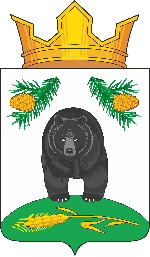 АДМИНИСТРАЦИЯ НОВОКРИВОШЕИНСКОГО СЕЛЬСКОГО ПОСЕЛЕНИЯПОСТАНОВЛЕНИЕ16.09.2019                                                                                                                            № 97с. НовокривошеиноКривошеинского районаТомской областиОб утверждении Порядка принятия решения о создании или согласовании создания мест (площадок) накопления твердых коммунальных отходов на территории Новокривошеинского сельского поселения и Порядка принятия решения о включении сведений в реестр мест (площадок) накопления твердых коммунальных отходов на территории Новокривошеинского сельского поселенияВ соответствии с постановлением Правительства Российской Федерации от 31 августа 2018 г. № 1039 «Об утверждении Правил обустройства мест (площадок) накопления твердых коммунальных отходов и ведения их реестра» ПОСТАНОВЛЯЮ:1.Утвердить:1) Порядок принятия решения о создании или согласовании создания мест (площадок) накопления твердых коммунальных отходов на территории Новокривошеинского сельского поселения согласно приложению 1 к настоящему постановлению.2) Порядок принятия решения о включении сведений в реестр мест (площадок) накопления твердых коммунальных отходов на территории Новокривошеинского сельского поселения согласно приложению 2 к настоящему постановлению.3) Положение о комиссии по вопросам определения мест (площадок) накопления твердых коммунальных отходов на территории Новокривошеинского сельского поселения согласно приложению 3 к настоящему постановлению.4) Состав комиссии по вопросам определения мест (площадок) накопления твердых коммунальных отходов на территории Новокривошеинского сельского поселения согласно приложению 4 к настоящему постановлению. 3.Настоящее постановление вступает в силу с момента его подписания.4. Контроль за исполнением оставляю за собой.Глава Новокривошеинского сельского поселения               А.О. Саяпин(Глава Администрации)							Приложение 1к постановлению АдминистрацииНовокривошеинского сельского поселенияот 16.09.2019 № 97Порядок принятия решения о создании или согласовании создания мест (площадок) накопления твердых коммунальных отходов на территории Новокривошеинского сельского поселения1. Настоящий Порядок принятия решения о создании или согласовании создания мест (площадок) накопления твердых коммунальных отходов на территории Новокривошеинского сельского поселения (далее - Порядок) определяет сроки, последовательность действий, применяемых при осуществлении процедуры принятия решения о создании или согласовании мест (площадок) накопления твердых коммунальных отходов (далее - ТКО) на территории Новокривошеинского сельского поселения.2. Места (площадки) накопления ТКО на территории Новокривошеинского сельского поселения создаются:1) администрацией Новокривошеинского сельского поселения;2) юридическими лицами, индивидуальными предпринимателями, которые являются собственниками зданий, строений, сооружений, жилых/нежилых помещений, земельных участков и (или) в результате деятельности (жизнедеятельности) которых образуются ТКО.3. Создаваемые места (площадки) накопления ТКО на территории Новокривошеинского сельского поселения должны соответствовать требованиям законодательства Российской Федерации в области санитарно-эпидемиологического благополучия населения и иного законодательства Российской Федерации, а также правилам благоустройства территории муниципального образования Новокривошеинского сельского поселения.4. В случае если места (площадки) накопления ТКО создаются лицами, указанными в п.п. 2 п. 2 настоящего Порядка, такие лица (далее - Заявители) согласовывают создание места (площадки) накопления ТКО с комиссией по вопросам определения мест (площадок) накопления твердых коммунальных отходов на территории Новокривошеинского сельского поселения (далее - Комиссия) на основании письменной заявки (далее - Заявка) по форме, утвержденной постановлением Администрации Новокривошеинского сельского поселения от 16.09.2019 № 96. К заявке прикладываются следующие документы:1) Схема размещения мест (площадок) накопления твердых коммунальных отходов;2) Правоустанавливающие документы на земельный участок, на котором планируется создание места (площадки) накопления отходов: договор купли-продажи, договор аренды, безвозмездного пользования, соглашение о сервитуте и т.д.;3)Правоустанавливающие документы на объекты, являющиеся источником образования ТКО: договор купли-продажи, договор аренды, безвозмездного пользования, соглашение о сервитуте и т.д.;4) Документ, подтверждающий полномочия заявителя (для юридических лиц – приказ о назначении на должность, для индивидуальных предпринимателей (в случае подачи заявки представителем) – нотариально удостоверенная доверенность);5) Заключение Территориального отдела Управления Федеральной службы по надзору в сфере защиты прав потребителей и благополучия человека по Томской области в Кривошеинском районе (при наличии);6) Иные документы, прилагаемые Заявителем по собственной инициативе.Документы прилагаются к заявке в заверенных копиях. Печать юридического лица или индивидуального предпринимателя проставляется при наличии.5. Прием Заявок и выдача документов осуществляются Комиссией по адресу: 636307, Томская обл., Кривошеинский р-н, с.Новокривошеино ул. Советская, 1 (здание Администрации) в рабочие дни с 09.00. до 17.006. Рассмотрение Заявки и принятие решения осуществляются Комиссией в срок не позднее 10 календарных дней со дня ее поступления.7. В целях оценки Заявки на предмет соблюдения требований законодательства Российской Федерации в области санитарно-эпидемиологического благополучия населения к местам для сбора и накопления ТКО Комиссия запрашивает позицию (далее - запрос) Территориального отдела Управления Федеральной службы по надзору в сфере защиты прав потребителей и благополучия человека по Томской области в Кривошеинском районе (далее - Надзорный орган).8. В случае направления запроса в Надзорный орган срок рассмотрения Заявки может быть увеличен по решению Комиссии до 20 календарных дней, при этом Заявителю не позднее 3 календарных дней со дня принятия такого решения Комиссией направляется соответствующее уведомление.9. По результатам рассмотрения Заявки Комиссия принимает решение о согласовании (отказе в согласовании) создания места (площадки) накопления ТКО, которое оформляется протоколом, подписываемым членами Комиссии.10. На основании протокола, указанного в п. 9 настоящего Порядка, секретарь Комиссии готовит решение о согласовании (отказе в согласовании) создания места (площадки) накопления ТКО в двух экземплярах по форме согласно приложению N 1 к настоящему Порядку.Решение о согласовании (отказе в согласовании) создания места (площадки) накопления ТКО подписывается председателем Комиссии.11. Основаниями отказа в согласовании создания места (площадки) накопления ТКО являются:1) несоответствие Заявки установленной форме;2) несоответствие места (площадки) накопления ТКО требованиям правил благоустройства территории Новокривошеинского сельского поселения, требованиям законодательства Российской Федерации в области санитарно-эпидемиологического благополучия населения, иного законодательства Российской Федерации, устанавливающего требования к местам (площадкам) накопления ТКО.12. О принятом решении Комиссия уведомляет Заявителя письменно с использованием средств почтовой связи или иным доступным способом в срок, указанный в пунктах 6 и 8 настоящего Порядка. К уведомлению прикладывается один экземпляр решения о согласовании (отказе в согласовании) создания места (площадки) накопления отходов.Заявитель вправе отказаться от получения уведомления, о чем делается соответствующая отметка в Заявке. 13. Решение о согласовании создания места (площадки) накопления ТКО выдается на срок, указанный в Заявке, но не более чем на один год.14. В случае если места (площадки) накопления ТКО создаются администрацией Новокривошеинского сельского поселения, соответствующее решение о создании оформляется в форме постановления администрации Новокривошеинского сельского поселения.Приложение № 1 к Порядку принятия решения о создании или согласовании создания мест (площадок) накопления твердых коммунальных отходов на территории Новокривошеинского сельского поселенияРЕШЕНИЕкомиссии о согласовании (отказе в согласовании) создания места (площадки) накопления ТКОКомиссией  по  вопросам  определения мест (площадок) накопления твердых коммунальных   отходов  на  территории  Новокривошеинского сельского поселения  по результатам рассмотрения заявки ___________________________________________________________________________________     (Ф.И.О. индивидуального предпринимателя, наименование юридического лица - заявителя)регистрационный N ___, протокол   заседания  Комиссии  N  ____  от  _____________  принято решение ____________________________ создание (-и) места (площадки) накопления ТКО: (согласовать или отказать  в согласовании)1. Данные о местонахождении: ___________________________________________________________________________________________________________________________________________   (адрес, кадастровый номер земельного участка, описание местоположения земельного участка, координаты, дополнительная информация при необходимости)2. Технические характеристики места (площадки) накопления ТКО: ____________________________________________________________________________________________________________  (площадь, тип подстилающей поверхности, тип и высота ограждения,количество и объем контейнеров, бункеров, наличие навеса, наличие крышки, дополнительная информация)3. Сведения о собственнике места (площадки) накопления ТКО: _______________________________________________________________________________________________________________(для юридических лиц - полное наименование; для индивидуальных предпринимателей - фамилия, имя, отчество (при наличии));4. Источники образования ТКО: __________________________________________________________________________________________________________________________________________ (один или несколько объектов капитального строительства, некапитальных объектов, земельный участок, территория (часть территории), в результате использования которых у физических и юридических лиц образуются ТКО)5. Срок действия решения: ____________________________________________________________      (не более одного года с момента получения решения о согласовании создания места (площадки)накопления ТКО)Основания для отказа: ________________________________________________________________                           (раздел вносится в случае принятия решения об отказе, заполняется в соответствии с Порядком)
Приложение:  утвержденная  схема размещения места (площадки) накопления ТКО (при наличии)
Председатель комиссии __________________________________________/___________________/ 
Один экземпляр решения получил/направлен по почте (нужное подчеркнуть):
_____________ ____________________________________  _______________________________   (дата)      (подпись заявителя/члена комиссии)    (расшифровка подписи)Приложение 2к постановлению Администрации Новокривошеинского сельского поселенияот 16.09.2019 № 97Порядок принятия решения о включении сведений в реестр мест (площадок) накопления твердых коммунальных отходов на территории Новокривошеинского сельского поселения1. Настоящий Порядок принятия решения о включении сведений в реестр мест (площадок) накопления твердых коммунальных отходов на территории Новокривошеинского сельского поселения (далее - Порядок) определяет сроки, последовательность действий, применяемых при осуществлении процедуры принятия решения о включении сведений в реестр мест (площадок) накопления твердых коммунальных отходов (далее - ТКО) на территории Новокривошеинского сельского поселения (далее - Реестр).2. Реестр представляет собой базу данных о местах (площадках) накопления ТКО, ведется на бумажном носителе и в электронном виде.Реестр утвержден постановлением Администрации Новокривошеинского сельского поселения от 16.09.2019 № 96.3. Реестр на бумажном носителе хранится в Администрации Новокривошеинского сельского поселения, в электронном виде Реестр размещается на официальном сайте администрации Новокривошеинского сельского поселения в свободном доступе с соблюдением требований законодательства Российской Федерации о персональных данных.4. В Реестр вносятся сведения о местах (площадках) накопления ТКО, созданных:1) администрацией Новокривошеинского сельского поселения;2) юридическими лицами, индивидуальными предпринимателями, которые являются собственниками зданий, строений, сооружений, жилых/нежилых помещений, земельных участков и (или) в результате деятельности (жизнедеятельности) которых образуются ТКО.5. В случае если места (площадки) накопления ТКО созданы лицами, указанными в пп. 2 п. 4 настоящего Порядка, такие лица (далее - Заявители) обязаны обратиться в комиссию по вопросам определения мест (площадок) накопления твердых коммунальных отходов на территории Новокривошеинского сельского поселения (далее - Комиссия) с заявкой (далее - Заявка)о включении в Реестр сведений о месте (площадке) накопления ТКО, по форме утвержденной Постановлением АдминстрациейНовокривошеинского сельского поселения от 16.09.2019 № 96.6. Прием Заявок и выдача документов осуществляются Комиссией по адресу: 636307, Томская обл., Кривошеинский р-н, с.Новокривошеино ул. Советская, 1 (здание Администрации) в рабочие дни с 09.00. до 17.007. Рассмотрение Заявок осуществляется Комиссией в срок не позднее 10 рабочих дней со дня ее поступления.8. По результатам рассмотрения Заявки Комиссия принимает решение о включении (отказе во включении) сведений о месте (площадке) накопления ТКО в Реестр, которое оформляется протоколом, подписываемым членами Комиссии.9. На основании протокола, указанного в п. 8 настоящего Порядка, секретарь Комиссии готовит решение о включении (отказе во включении) сведений о месте (площадке) накопления ТКО в Реестр в двух экземплярах по форме согласно приложению N 1 к настоящему Порядку.Решение о включении (отказе во включении) сведений о месте (площадке) накопления ТКО в Реестр подписывается председателем Комиссии.10. Основаниями отказа во включении сведений о месте (площадке) накопления ТКО в Реестр являются:1) несоответствие Заявки установленной форме;2) наличие в Заявке недостоверной информации;3) отсутствие согласования создания места (площадки) накопления ТКО с Комиссией.11. О принятом решении о включении (отказе во включении) сведений о месте (площадке) накопления ТКО в Реестр Комиссия уведомляет Заявителя письменно с использованием средств почтовой связиили иным доступным способом в течение трех рабочих дней со дня его принятия. К уведомлению прикладывается один экземпляр решения о включении (отказе во включении) сведений о месте (площадке) накопления ТКО в Реестр.Заявитель вправе отказаться от получения уведомления, о чем делается соответствующая отметка в Заявке. 12. Сведения о месте (площадке) накопления ТКО вносятся в Реестр в течение пяти рабочих дней со дня принятия Комиссией соответствующего решения о включении сведений.13. В случае если места (площадки) накопления ТКО созданы администрацией Новокривошеинского сельского поселения, решение о включении (отказе во включении) сведений о месте (площадке) накопления ТКО в Реестр Комиссией не принимается.Приложение № 1к Порядкупринятия решения о включении сведений в реестр мест (площадок) накопления твердых коммунальных отходов на территории Новокривошеинского сельского поселенияРЕШЕНИЕкомиссии о включении (отказе во включении) сведений в реестр мест (площадок) накопления ТКОКомиссией  по  вопросам  определения мест (площадок) накопления твердых коммунальных   отходов  на  территории  Новокривошенского сельского поселения  по результатам рассмотрения заявки ___________________________________________________________________________________     (Ф.И.О. индивидуального предпринимателя, наименование юридического лица - заявителя)регистрационный N ___, протокол   заседания  Комиссии  N  ____  от  _____________  принято решение ____________________________ в реестр мест (площадок) накопления ТКО:     (включить или отказать во включении)1. Данные о местонахождении: ___________________________________________________________________________________________________________________________________________   (адрес, кадастровый номер земельного участка, описание местоположения земельного участка, координаты, дополнительная информация при необходимости)2. Технические характеристики места (площадки) накопления ТКО: ____________________________________________________________________________________________________________  (площадь, тип подстилающей поверхности, тип и высота ограждения,количество и объем контейнеров, бункеров, наличие навеса, наличие крышки, дополнительная информация)3. Сведения о собственнике места (площадки) накопления ТКО: _______________________________________________________________________________________________________________(для юридических лиц - полное наименование; для индивидуальных предпринимателей - фамилия, имя, отчество (при наличии));4. Источники образования ТКО: __________________________________________________________________________________________________________________________________________ (один или несколько объектов капитального строительства, некапитальных объектов, земельный участок, территория (часть территории), в результате использования которых у физических и юридических лиц образуются ТКО)Основания для отказа: ________________________________________________________________                           (раздел вносится в случае принятия решения об отказе, заполняется в соответствии с Порядком)
Председатель комиссии __________________________________________/___________________/ 
Один экземпляр решения получил/направлен по почте (нужное подчеркнуть):
_____________ ____________________________________  _______________________________   (дата)      (подпись заявителя/члена комиссии)    (расшифровка подписи)Приложение 3 к постановлению АдминистрацииНовокривошеинского сельского поселенияот 16.09.2019 № 97Положение о комиссии по вопросам определения мест (площадок) накопления твердых коммунальных отходов на территории Новокривошеинского сельского поселения1. Комиссия по вопросам определения мест (площадок) накопления твердых коммунальных отходов (далее - ТКО) на территории Новокривошеинского сельского поселения (далее - Комиссия) является коллегиальным органом администрации Новокривошеинского сельского поселения и создается с целью рассмотрения вопросов, касающихся создания мест (площадок) накопления ТКО и включения в реестр сведений о местах (площадках) накопления ТКО на территорииНовокривошеинского сельского поселения.2. В своей деятельности Комиссия руководствуется Конституцией Российской Федерации, федеральными законами, нормативными правовыми актами Российской Федерации, нормативно-правовыми актами Новокривошеинского сельского поселения, Уставом муниципального образования Новокривошеинское сельское поселение, а также настоящим Положением.3. Комиссия в соответствии с возложенными на нее задачами выполняет следующие функции:1) Рассмотрение заявок юридических лиц и индивидуальных предпринимателей по вопросам о согласовании создания мест (площадок) накопления ТКО, о включении сведений о месте (площадке) накопления ТКО в реестр.2) Организация в случае необходимости выездов на указанные в заявках места (площадки) накопления ТКО с целью дальнейшего согласования их создания или включения сведений о них в реестр.3) Направление в установленном порядке запросов в надзорные (контрольные) органы, органы государственной власти и местного самоуправления, специализированные, обслуживающие и иные организации.4) Внесение предложений об определении мест (площадок) накопления ТКО.5) Принятие решений о согласовании (отказе в согласовании) создания мест (площадок) накопления ТКО, о включении (отказе во включении) сведений о месте (площадке) накопления ТКО в реестр.6) Уведомление заявителя о принятом решении Комиссии.4. Комиссия состоит из шести членов, в том числе председателя и секретаря.1) Председатель Комиссии организует и направляет работу Комиссии.2) Секретарь Комиссии консультирует заявителей по вопросам, относящимся к полномочиям Комиссии; осуществляет прием заявок, направление уведомлений и выдачу документов по результатам работы Комиссии; оповещает членов Комиссии о дате и времени очередного заседания; организует направление запросов, указанных в п.п.3 п.3 настоящего Положения; организует предварительную подготовку документов к рассмотрению на заседание Комиссии; ведет протокол заседания Комиссии; готовит для подписания решения, указанных в п.п.5 п.3 настоящего Положения; организует хранение документации, связанной с работой Комиссии.5. Основной формой работы Комиссии являются заседания и осмотры территории.6. Для обеспечения своей работы Комиссия имеет право привлекать к работе специалистов других организаций, предприятий или служб, не являющихся членами Комиссии.7. Заседания Комиссии проводятся по мере поступления заявок с учетом необходимости обеспечения установленных сроков их рассмотрения.8. Комиссия правомочна принимать решения при участии в ее работе не менее половины от общего числа ее членов.9. Решения Комиссии, установленные пунктом п.п.5 п.3 настоящего Положения, принимаются простым большинством голосов присутствующих членов Комиссии.При равенстве голосов голос председателя Комиссии является решающим.10. Результаты работы Комиссии оформляются протоколом Комиссии, подписываемым всеми присутствующими членами Комиссии. К протоколу Комиссии могут прилагаться акты осмотра, фотоматериалы, заключения надзорных (контрольных) органов, специализированных организаций, экспертов.11. Решения, указанные в пункте п.п.5 п.3 настоящего Положения, оформляются по установленной форме и подписываются председателем Комиссии.Приложение 4к постановлению АдминистрацииНовокривошеинского сельского поселения от 16.09.2019 № 97Состав комиссии по вопросам определения мест (площадок) накопления твердых коммунальных отходов на территории Новокривошеинского сельского поселения1Саяпин Алексей ОлеговичГлава Новокривошеинского сельского поселения (Глава Администрации) - председатель Комиссии 2Волкова Мария Васильевнаспециалист по ЖКХ, ГО и ЧС Администрации Новокривошеинского сельского поселения – секретарь комиссии3Глазачева Любовь Александровнауправляющий делами Администрации Новокривошеинского сельского поселения – член комиссии4Фадина Тамара Михайловнаспециалист по муниципальной собственности и земельным ресурсам Администрации Новокривошеинского сельского поселения5Ракитина Ирина Ильиничнаадминистратор по работе с населением Администрации Новокривошеинского сельского поселения – член комиссии по селу Новокривошеино6Гайдученко Татьяна Петровнаадминистратор с.Малиновка Администрации Новокривошеинского сельского поселения – член комиссии по селу Малиновка